                                                                                               Утверждаю:                                                                                               Директор МБОУ «Сартанская СОШ»МО «Верхоянский район» РС (Я)_____________/ В.В. Слепцов/САМООБСЛЕДОВАНИЕ за Iполугодие 2020 - 2021 учебного года.МБОУ «Сартанская СОШ» МО «Верхоянский район» РС (Я)1.1. Информационная справка о школе.Муниципальное бюджетное общеобразовательное учреждение «Сартанская средняя общеобразовательная школа» муниципального образования «Верхоянский район» Республики Саха (Якутия)____________________________________(наименование ОУ в соответствии с Уставом)Директор – Слепцов Владимир Владимирович, педстаж – 5 года, стаж административной работы - 5 годаЗаместитель директора по УР – Аммосова Анастасия Николаевнапедстаж – 20 лет, стаж административной работы – 15 лет Заместитель директора по ВР – Пономарева Анна Семеновна, педстаж – 23 лет, стаж административной работы – 7 года 678527, РС(Я), Верхоянский район, село Юнкюр, улица Центральная, д.23(почтовый адрес)ИНН – 1409004126        КПП – 140901001       ОГРН - 1031400387006(реквизиты)Тел/ факс 8(41165) 25 - 119, электронный адрес – sartanschool@yandex.ru(телефон, факс, электронный адрес)  Муниципальное бюджетное общеобразовательное учреждение «Сартанская средняя общеобразовательная школа» муниципального образования «Верхоянский район» Республики Саха (Якутия) гарантирует общедоступность и бесплатность в соответствии с федеральными государственными образовательными стандартами начального общего, основного общего, среднего общего образования. Тип образовательной организации – общеобразовательное учреждение. Организационно - правовая форма: муниципальное учреждение. Тип учреждения: бюджетное. Учреждение является юридическим лицом. Некоммерческой организацией. Учредителем является администрация Верхоянского муниципального района. Функции и полномочия Учредителя в отношении Учреждении осуществляет управление образования Верхоянского района. Учреждение имеет бессрочную лицензию, серия 14 Л 01 № 0000525 от 10 мая 2015 года, на право оказывать образовательные услуги по реализации образовательных программ по видам образования (общее образование), по уровням образования (начальное общее, основное общее, среднее общее), по 	подвидам дополнительного образования (дополнительное образование детей). 1.2. Программа (концепция, модель) ОУ. Цель Программы: Цель проекта – организация технологического образования и профориентации учащихся на базе Мини- АгроКомплекса МБОУ «Сартанская СОШ» МО «Верхоянский район» РС (Я).Задачи Программы: 1) проанализировать:            - практику создания в агрошколах подсобных хозяйств в форме хозрасчетных организаций (СХПК, ООО, ИП, и т.д.), занимающихся сельскохозяйственным производством;- существующие в деятельности агрошкол концептуальные (теоретические) положения.              2) изучить возможность создания в образовательном учреждении ООО «Мини-Агрокомплекс «Сартанская агрошкола»            3) смоделировать педагогические ситуации, способствующие выявлению основных параметров образовательной среды, влияющей на духовно-нравственное становление личности школьников.             4) реализовать практику организации совместной деятельности педагогов, учащихся, членов их семей и общественности села в процессе проведения сельскохозяйственных работ с выходом на сетевое событие 5) внести необходимые поправки, корректировки и изменения в ходе организации инновационной работы (экстраполяция выводов, полученных в экспериментальных группах в контрольные группы; прогнозирование негативных последствий от реализации проекта и программы опытно-экспериментальной работы);7) обобщить полученные результаты, опубликовать рекомендации по обеспечению условий для:- развития личностного потенциала школьника как основы самоактуализации, профессионального самоопределения и самореализации в сельском социуме;- сохранения и укрепления здоровья школьников, обеспечения их физического и психического развития в соответствии со спецификой возраста;- обеспечения профессиональной ориентации выпускников на сельскохозяйственные специальности и специальности, востребованные в социуме;- осуществления профессиональной подготовки сельских школьников по сельскохозяйственному профилю в рамках внедрения дуального обучения.Ведущим принципом ООП в школе является компетентностный подход. 
1.3. Анализ нормативно- правовой базы ОУ.- школьная документация;Учреждение имеет учредительные документы:    - условия приема в ОУ и отчисления регламентируются Положениями о приеме и отчислении обучающихся.    - соответствие уставных документов Закону «Об образовании» в РФ, Всеобщей декларации прав человека, Конвенции о правах ребенка.2. Качество методического обеспечения учебно- воспитательного процесса2.1. Оценка соблюдения обязательных требований к соответствию содержания реализуемых образовательных программ начального, основного, среднего общего образования и направленности образовательных программ, подтвержденным свидетельством о государственной аккредитации. В соответствии с действующей лицензией реализуются следующие	образовательные программы: 2.2. Выполнение лицензионных нормативов  Временные характеристики образовательного процесса  Формы освоения общеобразовательных программ по классам На 12 декабря 2020 года. Индивидуальное обучение (обучение на дому) обучалась Аммосова Алгыстаана Иннокентьевна, ученица 5 класса (ребенок- инвалид). В данное время ребенок находится в г. Москве на длительное лечение.2.5. Оценка соответствия учебного плана МБОУ «Сартанская СОШ» МО «Верхоянский район» РС (Я) требованиям законодательства РФ. 	 Учебный план является нормативно-правовой основой. В нем отражены все образовательные области, образовательные компоненты и учтены нормативы учебной нагрузки обучающихся, а также рекомендации регионального учебного плана по распределению учебного времени на изучение образовательных областей согласно требованиям примерных образовательных программ, разработанных МинПросвещением РФ на основе обязательного минимума содержания начального общего, основного общего, среднего общего образования. В соответствии с Уставом учреждение осуществляет образовательный процесс согласно уровням общеобразовательных программ. С учетом потребности и возможностей личности образовательные программы могут быть освоены в различных формах: очной; очно-заочной или заочной форме. Для каждого обучающегося возможно сочетание различных форм получения общего образования. В 2020 - 2021 году впервые использовалась очно-заочная форма, в заочном форме находились воспитанники пришкольного интерната 6 обучающихся (иногородние), обучалась 1 на индивидуальном обучении (ребенок-инвалид).		Учебный план состоит из инвариантной и вариативной частей. Инвариантная часть обеспечивает реализацию федеральных образовательных стандартов, вариативная часть обеспечивает реализацию регионального компонента и компонента образовательного учреждения, учитывает особенности, образовательные потребности и интересы обучающихся. Учебный план школы является основным нормативным документом, регламентирующим организацию и содержание образовательного процесса. Формы, периодичность и порядок текущего контроля успеваемости и промежуточной аттестации обучающихся осуществляются согласно школьному локальному нормативному акту. 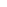 В школьном учебном плане: определен состав и последовательность изучения образовательных областей и учебных предметов; определена обязательная и максимальная нагрузка обучающихся 1-11-х классов; определены линии преемственности в содержании образования между ступенями образования; обеспечены все образовательные области и учебные курсы инвариантной части учебного плана на 2019 - 2020 учебный год. 2.6. Оценка соответствия основных общеобразовательных программ В соответствии с Федеральным законом от 29 декабря 2012 года № 273-ФЗ «Об образовании в Российской Федерации», федеральным государственным образовательным стандартом муниципальное бюджетное общеобразовательное учреждение «Сартанская средняя общеобразовательная школа» осуществляет образовательный процесс по реализации основных общеобразовательных программ: Основная общеобразовательная программа начального общего образования муниципального бюджетного общеобразовательного учреждения «Сартанская средняя общеобразовательная школа» - 1-4 классы; Основная 	общеобразовательная 	программа 	основного 	общего образования муниципального бюджетного общеобразовательного учреждения «Сартанская средняя общеобразовательная школа» (ФГОС) – 5-9 классы; Основная общеобразовательная программа среднего общего образования муниципального бюджетного общеобразовательного учреждения «Сартанская средняя общеобразовательная школа» - 10-11 классы; По всем общеобразовательным предметам, в соответствии с основными общеобразовательными программами, разработаны рабочие программы, которые соответствуют рекомендациям региональных методических служб. Все рабочие программы прошли определенный порядок и сроки рассмотрения, в соответствии с локальным нормативным актом школы «Положение о рабочей программе учебного предмета»: - рассмотрение проекта рабочих программ на заседании методических объединений; - МО после экспертизы дало заключение об одобрении или доработке рабочих программ; - рабочие программы анализировались заместителем директора по учебной работе на предмет соответствия программ с учебным планом школы и требованиям государственных образовательных стандартов, а также проверялось соответствие учебников, утвержденных для использования, даты контрольных работ, их количество в классе и соответствие требованиям СанПиН, положениям МБОУ «Сартанская СОШ»; После согласования рабочие программы были рассмотрены на педагогическом совете и утверждены директором школы. Педагогические работники обеспечивают в полном объеме реализацию преподаваемых учебных предметов, курсов в соответствии с утвержденными рабочими программами. Администрация школы осуществляет контроль за реализацией и выполнением рабочих программ в соответствии с учебным планом МБОУ «Сартанская СОШ». Каждый отчетный период (четверть, полугодие) тематический план рабочей программы соотносился с классным журналом и отчетом учителя о прохождении программного материала. 	 Выводы: основные общеобразовательные программы, рабочие программы учебных предметов соответствуют требованиям законодательства РФ, распорядительным документам МБОУ «Сартанская СОШ», реализуются в полном объеме. 2.6.1. Достоинства и недостатки используемых учебных программ.  Достоинства: Показатель стабильности выполнения программ удовлетворяет требованиям
Недостатки: нет.2.7. Итоги анализа позиции «2»3. Качество организации учебно- воспитательного процесса.3.1. Оценка учебно-методического обеспечения образовательного процесса.Учебно-методическое обеспечение образовательного процесса в МБОУ «Сартанская СОШ» МО «Верхоянский район» РС (Я) соответствует следующим требованиям: - все дисциплины учебного плана обеспечены: - учебно-методической документацией; - учебной, методической, справочной и научной литературой; - информационными базами и доступом к сетевым источникам информации; - наглядными пособиями. - обеспечен доступ для каждого учащегося к библиотечным фондам и базам данных; - имеются методические пособия и рекомендации по изучаемым предметам; Вывод: учебно-методическое обеспечение ориентировано на разработку и внедрение в учебный процесс инновационных образовательных систем и технологий, с применением информационно-коммуникационных технологийЦель: создание благоприятной образовательной среды, способствующей раскрытию индивидуальных особенностей обучающихся, обеспечивающей возможности их самоопределения и самореализации в условиях современного образования, расширение образовательного пространства обучаемых.Задачи:Развитие познавательных способностей, интеллектуальных умений, системы межличностных отношений, эмоционально-ценных отношений к миру, стремление к взаимопониманию и взаимодействию; соблюдение прав детей в сфере образования; социальная и педагогическая поддержка в процессе образовательной деятельности, обучение в условиях, гарантирующих личную безопасность учащихся и сохранение их здоровья.Создание комфортных условий для самореализации обучающихся.Создание условий для развития ключевых компетенций обучающихся.Обеспечение подготовки педагогических кадров к решению перспективных проблем развития образования в школе. Реализация в практике работы школы информационных технологий.Совершенствование системы методической работы с педагогическими кадрами.Создание условий для оперативного учета образовательных ожиданий родителей. Педагогическое просвещение родителей.Повышение уровня общественной поддержки школы на основе развития сотрудничества образовательного учреждения с социальными партнерами.Утверждение норм, принципов и идеалов добра, справедливости, общественного долга, чести, достоинства.Вывод по разделу:	Муниципальное бюджетное общеобразовательное учреждение «Сартанская средняя общеобразовательная школа» муниципального образования «Верхоянский район» Республики Саха (Якутия) осуществляет образовательный процесс в соответствии с уровнями образовательных программ трех ступеней общего образования. Реализуемая образовательная программа соответствует статусу образовательной организации, содержанию подготовки обучающихся и выпускников образовательным программам федерального государственного образовательного стандарта. В школе в полном объеме реализуются следующие образовательные программы: начального общего образования, основного общего образования, среднего (полного) общего образования.	Учебный план школы соответствует целям и задачам образовательной программы. Разработаны и внедрены в учебный процесс рабочие программы. Структура рабочих программ соответствует предъявляемым к ним требованиям.	Неотъемлемой частью обучения в школе является внеурочная деятельность. Повышению познавательной активности способствуют занятия кружков, элективных курсов, работа научного общества обучающихся.  3.2. Качество воспитательного процесса и 3.3. Социально-психологическое обеспечение учебно-воспитательного процесса:Цель воспитательной работы: создание условий, способствующих развитию интеллектуальных, творческих, личностных качеств обучающихся, их социализации и адаптации в обществе.  Общеобразовательное учреждение осуществляет обучение и воспитание в интересах личности, общества, государства, обеспечивает охрану здоровья и создание благоприятных условий для разностороннего развития личности, раскрытия своих способностей и интересов, в том числе возможности удовлетворения потребности обучающегося в самообразовании и получении дополнительного образования через внеурочную деятельность.Задачи:Продолжить создавать условия для успешного перехода на ФГОС второго поколения;Совершенствовать систему работы классных руководителей, повышения их методического мастерства, изучение и обобщение опыта, взаимопосещение внеклассных занятий.Продолжить работу по совершенствованию работы ученического самоуправления, по выявлению способных и талантливых детей.Активизировать обучающихся к участию в школьных, муниципальных, региональных, республиканских, общероссийских, международных конкурсах, мероприятиях.Активизировать взаимодействие между различными службами и организациями для решения проблем ребенка, оказания своевременной защиты его прав (КДН и ЗП и др.).Продолжить совместную работу с семьями, классными и школьными родительскими комитетами и общественностью, Советом школы, направленную на выявление трудностей социализации и обучения, коррекцию обучающихся, установлению тесных связей с семьями обучающихся. 	Исходя из целей и задач воспитательной работы были определены приоритетные направления воспитательной деятельности школы: Гражданско-патриотическое; Учебно-познавательное; Спортивно-оздоровительное; Нравственно-эстетическое;  Трудовое;Профилактика правонарушений; Работа с родителями.  	Воспитательная работа в школе ведется по таким программам: Основные направления воспитательной работы:Нормативно-правовые документы, регламентирующие воспитательную деятельность ОУ:- Закон РФ и РС(Я) «Об образовании»;- Закон РФ «Об основных гарантиях прав ребенка»;- Конвенция ООН о правах ребенка;- Конституция РФ;- Конституция РС(Я);- Федеральный закон РФ «Об основах системы профилактики, безнадзорности и правонарушений несовершеннолетних»;- Закон РФ «О государственной поддержке молодежных и детских общественных объединений»;- Семейный кодекс РФ;- Санитарно-эпидемиологические правила и нормативы СанПин; - Устав МБОУ «Сартанская средняя общеобразовательная школа».Структура, порядок формирования органов управления образовательного учреждения, их компетенция и порядок организации деятельности регламентируется следующими локальными актами: - положение об Уполномоченном по правам ребенка МБОУ «Сартанская СОШ» МО «ВР» РС(Я);- положение о Совете профилактики МБОУ «Сартанская СОШ» МО «ВР» РС(Я);- положение о Совете управления;- положение о Едином детском движении «Сартан сарыала»;- положение о кружковой работе;- положение о социально-психологической службе школы;- положение о школьном психолого-медико-педагогическом консилиуме в МБОУ «Сартанская СОШ»- положение об организации интегрированного (инклюзивного) образования детей с ограниченными возможностями здоровья;- положение о школьной службе примирения;- положение о работе с семьями, находящимися в социально опасном положении и «группе риска»;- положение о Правах и обязанностях обучающихся МБОУ «Сартанская СОШ» МО «ВР» РС(Я)»;- положение о Методическом объединении классных руководителей МБОУ «Сартанская СОШ» МО «ВР» РС(Я);- положение о пришкольном интернате;- положение о пропусках учебных занятий учащимися и о деятельности педагогического коллектива по их предотвращению;- положение о порядке проведения инструктажей по охране труда с руководителями, работниками и учащимися школы МБОУ «Сартанская СОШ» РС(Я);- положение о совете профилактики правонарушений и безнадзорности среди учащихся;- положение об учете неблагополучных семей и учащихся;- положение о Совете родителей школы;- положение о общешкольном родительском комитете;- положение об организации учебно-воспитательного процесса в актированные дни;- положение об утверждении порядка применения к обучающимся и снятия с обучающихся мер дисциплинарного взыскания;- положение о правилах приема детей;- положение об общественном посте формирования здорового образа жизни;- положение о совете обучающихся;- положение о постановке учащихся и семей на ВШУ;- правила внутреннего распорядка обучающихся;- порядок оформления возникновения, приостановления и прекращения отношений между ОУ и обучающимися и (или) родителями (законными представителями) несовершеннолетних обучающихся.         Использование в профилактической работе программ, методик, направленных на формирование законопослушного поведения несовершеннолетних, ценностей здорового образа жизни (название программ, сроки их реализации).Программа «Его величество – закон» (сроки 2017-2020) Руководитель программы педагог-психолог Потапова В.В.;Программа развития воспитательной системы (2017-2020) Руководитель программы заместитель директора по ВР Пономарева А.С.;Программа профилактики аутоагрессивного (суицидального) поведения подростков «Моя жизнь – моя ценность» (сроки 2017-2020); Руководитель программы педагог-психолог Потапова В.В.;Рабочая программа авторского проекта. Психолого-просветительская работа с родителями по профилактике жестокого обращения и насилия над детьми «Защитим детей от насилия» (срок реализации - долгосрочный); Руководитель программы педагог-психолог Потапова В.В.;Программа «Школа – за здоровый образ жизни» - (сроки 2017-2020 г.). Руководитель программы заместитель директора по воспитательной работе Пономарева А.С.;Образовательная программа единого детского движения «Сартан сарыала» (срок реализации – 2017 – 2020 г.г.); Руководитель программы заместитель директора по воспитательной работе Пономарева А.С.;Реабилитационная программа работы с семьей социально опасного положении (срок реализации – 2017 – 2020 г.г.); Руководитель программы педагог-психолог Потапова В.В.;Программа «Экологическое воспитание школьников» (срок реализации - долгосрочный) Руководитель программы заместитель директора по воспитательной работе Пономарева А.С.;Программа «Одаренные дети» (срок реализации - долгосрочный) Руководитель программы заместитель директора по воспитательной работе Пономарева А.С.;Каждая программа имеет актуальность, конкретные цели и задачи, ожидаемые результаты, которые играет важную роль в целях профилактики правонарушения и безнадзорности несовершеннолетних.Образование детей с ограниченными возможностями здоровья.Список детей инвалидов, страдающие физическими недостатками В течение учебного процесса в школе ежедневно проводился контроль со стороны администрации, классных руководителей по организации питания у учащихся в школьной столовой. Льготное питание получали учащиеся из многодетных, малообеспеченных семей 3. Дополнительное образование детей.            Цели:Организация внеурочного времени учащихся.Создание условий для полной реализации каждого ученика в школе.Развитие творческих способностей и талантов учащихся.Наиболее полный охват сетью кружков, студий и секций ученического коллектива школы.Создание условий для участия учащихся в школьных, улусных (районных), республиканских, всероссийских, международных соревнованиях и конкурсах.В 2020 -2021 учебном году для учащихся с 1-11 классов работают 18 кружков и секций. В этом учебном году учащиеся школы были стопроцентно охвачены дополнительным образованием.Хорошо организована работа многих кружков.   Все школьные кружки вносят свой вклад в работу школы, причем тематика выставок, праздников, занятий органично сливаются с общими воспитательными задачами коллектива. Участие детей во внутришкольных кружках и секциях:Особой активностью отличаются дети, принимавшие участие в системе спортивно-оздоровительных мероприятий.4. Анализ государственной итоговой аттестации выпускников 9 и 11 классов.В 2019 – 2020 учебном году государственная итоговая аттестация обучающихся, освоивших образовательные программы основного общего и среднего общего образования, не проводилась в связи распространением короновирусной инфекции Covid – 19.К государственной итоговой аттестации в 2019 – 2020 учебном году были допущены 14 (100 %) выпускников 9 класса и 7 (100%) выпускников 11 класса. 5 Выпускников сдают экзамены в форме ЕГЭ с 03 июля 2020 года, которые поступающие в ВУЗы. Единый государственный экзамен позволяет: получить независимую оценку качества подготовки выпускников;определить сильные и слабые стороны преподавания отдельных учебных предметов;оценить эффективность образовательной деятельности;определить направления по совершенствованию образовательной деятельности и учебно-методического обеспечения учебных предметов.В течение учебного года велась работа по подготовке и проведению государственной итоговой аттестации выпускников в форме ОГЭ и ЕГЭ. Все обучающиеся 9 и 11 классов были допущены к ГИА получивших положительный результат промежуточной аттестации, получившим зачет по итоговому собеседованию в 9 классах и итоговому сочинению (изложению) в 11 классах и получили аттестат об основном общем образовании и о среднем общем образовании. Вместе с тем, контроль за качеством обученности обучающихся 9 класса выявил ряд пробелов: Выводы. На протяжении всего учебного года велась работа по подготовке и проведению государственной итоговой аттестации выпускников в форме ОГЭ. Вместе с тем, контроль за качеством обученности обучающихся 9 классов выявил ряд пробелов: - недостаточное стимулирование познавательной активности школьников со стороны родителей обучающихся; - низкий уровень мотивации к получению знаний у некоторых обучающихся;- пропуски учащимися учебных занятий и дополнительных занятий по подготовке к ОГЭ (по уважительной причине и без причин);4.1. Основные результаты выполнения аттестационных работ выпускников по ступеням образования.ДАННЫЕ О РЕЗУЛЬТАТАХ ИТОГОВЫХ АТТЕСТАЦИЙ ВЫПУСКНИКОВВ ТЕЧЕНИЕ ТРЕХ ПОСЛЕДНИХ ЛЕТСводная ведомость годовых оценок, полученных выпускниками начальной школы.2. Результаты итоговой аттестации выпускников основной школы.3. Результаты итоговой аттестации выпускников средней школы.- положительные моменты и проблемы в подготовке учащихся.5. Материально- техническое обеспечение и медико-социальные условия.5.1. Наличие и соответствие МТБ целям и задачам ОУ (здание школы, учебные кабинеты, оргтехника, библиотечный фонд, компьютерная сеть, ТСО, сооружения, спортзал, площадка, хозяйство, летняя база и др.)Материально-техническое обеспечение соответствует санитарным правилам, требованиям техники безопасности и правилам пожарной безопасности, используется рационально и достаточно хорошо сохраняется. Школа имеет два учебных корпуса (в одном корпусе занимаются начальные классы, в другом – 5-11 классы). В здании начальной школы расположены интернат на 16 мест, столовая и медицинский кабинет. Уроки физкультуры проходят в отдельно стоящем спортивном зале. В данном здании находятся спортзал (347,9 м2), теннисный зал (52 м2), учебный кабинет (22 м2) и раздевалки для мальчиков и девочек. Мастерская также находится отдельно. Это здание состоит из компьютерного кабинета, библиотеки, кабинета технологий.  Все учебные кабинеты обеспечены компьютерной техникой и интерактивным оборудование.  5.2. Состояние МТБОбеспечение безопасных условий образовательного процесса соответствует нормам СанПиНа, правилам противопожарной антитеррористической безопасности.(заключения МЧС, СанПиН) – обновленные.Материально-техническое обеспечение школы соответствует нормативным требованиям ресурсного обеспечения УВП, Санитарно-эпидемиологическим правилам и нормам, строительным нормам.В школе сформирована образовательная среда, которая способствует развитию ребенка и его здоровьесбережению.Работа администрации школы и педколлектива совместно с родителями (законными представителями) учащихся способствует совершенствованию условий пребывания обучающихся в школе. Совершенствование материально-технической базы проводится в плановом режиме.Школа расположена в двух зданиях. На данный момент в начальной школе с общей площадью 372 м2 находится пришкольный интернат на 16 мест и начальная школа, где учатся 42 учащихся. Школа оснащена комплектом для кабинетов начальных классов.  Основной корпус, площадь которого составляет 410 м2, был введен в эксплуатацию в 1985 году. Здесь семь учебных кабинетов, учительская, кабинет директора, организаторская и гардеробная. В главном корпусе имеются кабинеты русского языка и литературы, якутского языка и литературы, английского языка, географии, биологии, физики и математики. У школы есть отдельная мастерская, которая была построена в 1984 году. Это здание с общей площадью 156 м2 состоит из компьютерного кабинета, библиотеки, кабинета технологий. Сартанская школа имеет собственный гараж (104,7 м2). Имеет здание спортивного зала площадью 496 м2, которое было открыто в 1989 году. В данном здании находятся спортзал (347,9 м2), теннисный зал (52 м2), учебный кабинет (22 м2) и раздевалки для мальчиков и девочек.   Материально-техническая база Сартанской школы постоянно пополняется и совершенствуется, образовательное учреждение с каждым годом поднимается на уровень выше. Мы верим в то, что наша школа будет процветать, что наши выпускники будут достойными гражданами своей страны. Современная материально-техническая база образовательного учреждения представлена в таблице:Учебно-производственный участок, оформленный на агрошколу в т.ч.: сенокосные (га); пашни (га); огородные (кв.м.); охотничье угодье (га); рыболовный участок (кв.м.).- Свидетельство о государственной регистрации права на земельный участок 14-АА № 427775 от 16.05.2008 (повторно 29.01.2013 г.), кадастровый номер 14:09:070001:0006. Категории земель: земли сельскохозяйственного назначения общая площадь 19 463 кв.м., с. Юнкюр Верхоянского района   - Сенокосные угодья 30 га. в местности «Хороту»- Пришкольный участок: 3 теплицы по 36 кв. м., рассадник 12 кв.м., огородный участок -1,9 га,Лошадей – 26 в т.ч. кобыл - 11, жеребцы – 1, молодняк – 12, рабочая лошадь – 2 	Учебно-подсобное хозяйство агрошколы, в т.ч.: - коневодческая база: на местностях «Хороту»- тепличное хозяйство – 3 теплицы по 36 кв.м.   - сельхозугодья 3 га   Учебно-техническая база агрошколы: - Гараж на 2 бокса площадью 152,3 кв.м.; - Микроавтобус «УАЗ» 2015 г.в.;- Трактор МТЗ -82, 2014 г.в. - Прицепная техника: 2 шт. - Автобус ПАЗ на 22 мест, 2015 г.в. - Учебно-производственной мастерской (УПМ) – свидетельство о гос регистрации права от 19.05.2008 г. серия 14-АА №427784. Площадь – 304,6 кв.м. Кад. Номер 14:09:070001:0006:98216842/ВЯ2/000188/А2- Минипилорама «Локосол», 2010 г.в.- Пилорама «Тайга – 2», 2014 г.п.- Мотопомпа – 2012 г.в. Школьная мебель отвечает требованиям травмобезопасности и надежности. В учреждении проводится большая работа по сохранению материально-технической базы: осуществляется деятельность по поддержанию санитарно-гигиенического режима: - дежурство по школе, ежедневная влажная уборка, проветривание, своевременная подготовка здания школы к зимнему периоду;- ежегодно в школе проводится косметический ремонт силами педагогического и обслуживающего персонала школы.  Под постоянным контролем администрации находится вопрос по обеспечению безопасности образовательного процесса. Учреждение укомплектована огнетушителями в достаточном количестве, запасные выходы поддерживаются в состоянии противопожарной безопасности. В соответствии с планом работы проводится обучение по противопожарной безопасности, действиям в чрезвычайных обстоятельствах, в стихийных бедствиях личного состава: педагогов, обучающихся, обслуживающего персонала. По плану проводится производственный контроль. В школе функционирует противопожарная сигнализация, тревожная кнопка, видеонаблюдение. 6. Участие учащихся в олимпиадах, конкурсах, научных конференциях различных уровней.-количество учащихся, принимавших участие по годам и предметам.6.1. Анализ учебных достижений: итоги предметных олимпиад, конкурсов.Достижение обучающихся за 2020 – 2021 уч.г. по направлениям: уровни (районный, региональный, республиканский, всероссийский, международный)Достижения обучающихся по направлениям: уровни (районный, региональный, республиканский, всероссийский, международный)                   Количество участий в районных, республиканских, всероссийских конкурсах7. Поступление учащихся в высшие и средние профессиональные учебные заведения.-количество по годам (общее количество выпускников, количество поступивших в ВУЗ-ы, ССУЗ-ы, ПТУ, %)  - Успехи и проблемы, связанные с продолжением образования учащимися ОУ.8. Оценка функционирования внутренней системы оценки качества образования Согласно статье 28 ФЗ «Об образовании в Российской Федерации», определяющей «Компетенции, права, обязанности и ответственность образовательной организации», к компетенции образовательной организации относится обеспечение функционирования внутренней системы оценки качества образования. Внутренняя система оценки качества образования определена в школе «Положением о школьной системе оценки качества образования муниципального бюджетного общеобразовательного учреждения «Сартанская средняя общеобразовательная школа» муниципального образования «Верхоянский район» РС (Я). Внутренняя оценка качества образования в МБОУ «Сартанская СОШ» осуществляется на основе существующей системы критериев, показателей, уровней, характеризующих основные аспекты качества образования: - качество образовательных результатов; - качество образовательного процесса; - качество условий реализации образовательных программ. Объектами	оценки качества условий, обеспечивающих образовательный процесс, являются: - кадровое обеспечение; - материально-техническое обеспечение; - информационно-развивающая среда; - санитарно- гигиенические и эстетические условия. Объектами оценки качества реализации образовательного процесса являются: основные образовательные программы; - рабочие программы по предметам; - программы внеурочной деятельности; - качество уроков и занятий внеурочной деятельности; - удовлетворённость родителей учебно-воспитательным процессом. Цель:- создание единой системы диагностики и контроля состояния образования, обеспечивающей определение факторов и своевременное выявление изменений, влияющих на качество образования; - получение объективной информации о состоянии качества образования, тенденциях его изменения и причинах, влияющих на его уровень; - принятие обоснованных управленческих решений администрацией школы. Оценка качества образования осуществляется посредством: - системы внутришкольного контроля; - общественной экспертизы качества образования, которая организуется силами общественных организаций и объединений, независимых гражданских институтов, родителей, учащихся школы. В рамках мониторинга предметных умений в 2020 – 2021 учебном году проводились проверочные контрольные работы, тренировочные тестирования, итоговое собеседование в 9 классе и итоговое сочинение в 11 классе. Для определения внутренней оценки качества образования используются дополнительные показатели, такие как достижения обучающихся в конкурсах, соревнованиях, олимпиадах, научно-практических конференциях, где обучающиеся занимают призовые места и одерживают победу. В течение 2019 – 2020 учебного года администрация школы совместно с руководителями школьных методических объединений традиционно проводила внутренний аудит оценки качества образования через: - мониторинг успеваемости обучающихся по основным предметам Учебного плана; - состояния преподавания учебных предметов, элективных учебных предметов, внеурочной деятельности, выполнение государственных образовательных стандартов, анализ результатов промежуточной и государственной итоговой аттестации; - контроль состояния преподавания с целью организации деятельности и промежуточного контроля знаний; - изучение спроса на дополнительные образовательные услуги (виды внеурочной деятельности, элективные учебные предметы) на следующий учебный год; - мониторинг участия обучающихся в конкурсах, олимпиадах. Выводы: внутренняя система оценки качества образования в муниципальном бюджетном общеобразовательном учреждении «Сартанская средняя общеобразовательная школа» организуется учреждением в целях повышения качества образования. Анализ итогов внутренней системы оценки качества образования позволяет эффективно спланировать мероприятия по устранению недостатков образовательного процесса и распространению положительного опыта работы учреждения.10. Перспективы и основные направления развития образовательного учреждения.Анализ результатов деятельности школы позволяет сделать вывод о том, что школа стабильно функционирует и динамично развивается, обеспечивая конституционные права граждан на образование, выбор учебных программ, дополнительные образовательные услуги в комфортной, безопасной, здоровьесберегающей среде. Учреждение сохраняет основные параметры, стабильно функционирует и динамично развивается, обеспечивая конституционные права граждан на образование, выбор форм получения образования, дополнительные образовательные услуги в комфортной, безопасной, здоровьесберегающей среде. Приоритетные направления работы образовательного учрежденияПовышение эффективности и качества образовательных услуг.Разработка и реализация плана внутреннего мониторинга качества образования с целью повышению эффективности и качества образовательных услуг, предоставляемых МБОУ «Сартанская СОШ» МО «Верхоянский район» РС (Я):- внедрение и совершенствование новых образовательных технологий и принципов организации учебного процесса, в том числе с использованием современных информационных и коммуникационных технологий, дистанционной формы обучение; - обновление содержания образования, образовательных стандартов технологии воспитания;- развивать оценку качества образования при переходе с одной ступени на другую, вводить инновационные механизмы оценки качества и мониторинга развития каждого ребенка. Использование современных информационных образовательных технологий. 11. Общие выводы по итогам самообследования.Деятельность МБОУ «Сартанская СОШ» МО «Верхоянский район» РС (Я) строится в соответствии с Федеральным законом от 29.12.2012 г. №273-ФЗ «Об образовании в РФ», программно-целевыми установками Министерства образования и науки Республики Саха (Якутия), нормативно-правовой базой, Уставом учреждения, локальными актами. МБОУ «Сартанская СОШ» функционирует стабильно, реализуется Программа развития на 2018 – 2022 годы. Педагогический коллектив на основе анализа и структурирования возникающих проблем умеет выстроить перспективы развития в соответствии с уровнем требований современного этапа развития общества. Учреждение предоставляет доступное, качественное образование, воспитание и развитие в безопасных, комфортных условиях, адаптированных к возможностям каждого обучающегося. Качество образовательных воздействий осуществляется за счет эффективного использования современных образовательных технологий, в том числе информационно-коммуникационных. В управлении МБОУ «Сартанская СОШ» сочетаются принципы единоначалия                 с демократичностью школьного уклада. Родители являются участниками органов сомоуправления школой. В МБОУ «Сартанская СОШ» МО «Верхоянский район» РС (Я) созданы все условия для самореализации обучающихся в урочной и внеурочной деятельности, что подтверждается качеством и уровнем участия в олимпиадах, научно-практических конференциях фестивалях, конкурсах, смотрах различного уровня.  Повышается профессиональный уровень педагогического коллектива через курсы повышения квалификации, семинары, творческие встречи, мастер-классы и т.д. Результаты самоанализа по отдельным позициям можно свестив следующую таблицу: 	Окончательный вывод по самообследованию:Муниципальное бюджетное общеобразовательное учреждение «Сартанская средняя общеобразовательная школа» муниципального образования «Верхоянский район» Республики Саха (Якутия) соответствует заявленному статусу.НаименованиеСерия, номерСрок действия1Устав№208 - РАОт 06.03.20192.Свидетельство о государственной регистрации юридического лица10314003870063Свидетельство о внесении записи в Единый государственный реестр юридических лицСерия 14 №001948632От 04.12.20124Свидетельство о постановке на учет Российской организации в налоговом органе по месту ее нахожденияСерия 14 №001959493От 12.02.20035Лицензия на правоведения образовательной деятельностиСерия 14 Л01 №0000525От 10.05.2015 - бессрочное6Свидетельство о государственной аккредитацииСерия 14 А 02 №0000663От 01.11.2016 – 12.10.20247Санитарно-эпидемиологическое заключение (школа)№14.01.02.000.М.000022.04.10.От 26.04.20108Санитарно-эпидемиологическое заключение (интернат при школе)№14.01.02.000.М.000022.04.10.От 26.04.20109Свидетельство о государственной регистрации права (здание школы)Серия 14-АА №996437От 29.01.201310Свидетельство о государственной регистрации права (Земельный участок школы)Серия 14-АА №996440От 29.01.201311.Свидетельство о государственной регистрации права (здание интерната)Серия 14-АА №996438От 29.01.201312Свидетельство о государственной регистрации права (земельный участок интерната)Серия 14-АА №996440От 29.01.2013№Наименование образовательных программУровень, направленностьСроки освоения1Начального общего образования общеобразовательный 4 года2Основного общего образования общеобразовательный 5 лет3Среднего общего образования общеобразовательный годаЛицензионный нормативКонтрольный нормативФактическое значениеПредельный контингент обучающихся, 120 человека в одну смену в соответствии с лицензией 79 человек  Образовательный ценз педагогических работников - обеспечен обеспечение реализации образовательных программ соответствующего уровня и направленности; соответствие установленным требованиям соответствует Материально- техническое обеспечение образовательной деятельности - соответствует обеспечение реализации образовательных программ соответствующего уровня и направленности; соответствие установленным требованиям соответствует Обеспечение учебной, учебно-методической литературой и иными библиотечно-информационными ресурсами и средствами обеспечение реализации образовательных программ соответствующего уровня и направленности; соответствие установленным требованиям соответствует 1 ступень  2 ступень 3 ступень Продолжительность учебной недели 6 дней 6 дней 6 дней 6 дней Продолжительность уроков (мин) 45 минут 45 минут 45 минут 45 минут Продолжительность перерывов: минимальная/максимальная (мин) 10 минут/ 20 минут 10 минут/20 минут 10 минут/20 минут 10 минут/ 20 минут В школе Вне школы Вне школы Классы Всего по школеОчная форма Очно-заочная Заочная (в связи Covid-19)Индивидуальное обучение Семейное образование  133----266----366----477----565--1-61111----777----877----91010----101111----1155----ИТОГО7978--1-№Сильные стороныСлабые сторонывозможноститревоги1Учебный план школы соответствует нормативно-правовым актам органов управления образования по содержанию и структуре.2Учебный план реализуется полностью, нет вакансий по предметам.Положительные результатытрудностиШирокий кругозор и овладение информацией в различных областях образования.Существенно повышается уровень информационная компетенция педагогов.Внедрение инновационных технологий в учебный процесс.Побуждение мотивации у обучающихся к познавательной деятельности, особенно по проектированиюВлияние низкой мотивации и перегрузка обучающихся к снижению показателей успеваемости и качества образования.Низкий контроль и некачественная помощь родителей в подготовке домашних заданий. Направление воспитательной работыЗадачи работы по данному направлениюФормы работыГражданско-патриотическое воспитание1) Понимание основ Я – Гражданин, Я –Патриот. 2) Осознание ответственности за коллектив, за село, в котором проживаем, за Родину.3) Знание основ правовой культуры, гражданской позиции, умение   самоопределиться.- митинги, встречи с ветеранами тыла; - проведение месячника гражданской обороны;- Декада пожилых людей.  Участие в праздничном концерте ко дню пожилых людей; - мероприятия посвященные к 75-летию Победы;- уход за сквером в селе; - оказание шефской помощи ветеранам; - проведение уроков мужества, классных часов, клубов интересных встреч с приглашением участников и ветеранов ВОВ.Нравственно-духовное направление1) Развитие чувства прекрасного, любовь, понимание и интерес к культуре;2) Развитие творческих способностей, фантазии, вкуса;3) Создание условий для их реализации;- проведение тематических классных часов; - конкурс литературно-творческих работ; проведение литературно-музыкальных встреч;- тематические экскурсии в музее, посещение культурно-развлекательные центры.Учебно-познавательное направление1) Формирование положительное отношение к учебе;2) Повышение престижа знаний и образования;3) Создание условий для интеллектуального развития;4) Развитие любознательности, мыслительной   деятельности, расширение кругозора; - интеллектуальные игры;- участие в олимпиадах разного уровня;- внеклассные мероприятия по предметам;- участие в научно-практических конференциях.Нравственное воспитание1) Формирование правильной нравственной позиции и выбора   поступков;2) Знание законопослушных норм и умение ориентироваться в социальной среде;- тематические классные часы о нравственности;- уроки дружбы, мира (толерантности);- классные родительские собрания: «Культурные ценности семьи и их значение для ребенка», «Духовно-нравственное воспитание ребенка в семье», «Культура воспитания и культура поведения», «Нравственные уроки моей семьи», «Духовно-нравственный климат в семье»;- Изучение семейно-бытовой атмосферы школьников (диагностика, наблюдение);- Посещение музеев, театров, выставок, экскурсии, поездки и т.д.Творческо-трудовое направление- Воспитание трудолюбия, ответственного отношения к труду.- Воспитание готовности к профессиональному самоопределению.- Бережное отношение к общественному имуществу.- Оказание индивидуальной помощи в выборе профессии, разработкой рекомендаций учащимся.- Мытье и покраска окон коридора;- Работа в тепличном хозяйстве;- Экологические, трудовые акции;- Субботники по уборке территории школы;Работа с родителями- Сближение интересов и создание условий для благоприятного взаимодействия всех участников воспитательного процесса.- Организация психолого-педагогического просвещения родителей приемам воспитания и взаимодействия с детьми.- Педвсеобуч на темы: «Ответственное родительство», «Профилактика правонарушений несовершеннолетних», «Мотивация ребенка к обучению»;- Обновление 1 раз в четверть информационного стенда «Для вас, родители»;- Дни открытых дверей;- Оформление социального паспорта школыПравовое воспитаниеформирование правового сознания, правой культуры учащихся школы, активной гражданской позиции-Беседы по предупреждению правонарушений, правилам поведения в общественных местах и правилам дорожного движения;- Профориентационные работы;- Обязанности и права школьника.№ФИ обучающегосяДата рожденияКлассВид обуче-нияДиагноз №ФИ обучающегосяДата рожденияКлассВид обуче-нияДиагноз 1.Аммосова Алгыстаана Иннокентьевна26.01.2009 г.5В ОУСиндром удлиненного интервала QTОбщее кол.школьниковОУОбщее кол.занимающихсяв кружках% охвата от общего количествоИз них кол. старшеклассников% старшеклассников2020797910010 (10-11 кл.)100%Перечень учебных предметов (по учебному плану)Количество годовых оценок,полученных учащимися 4 классов по каждому предметуКоличество годовых оценок,полученных учащимися 4 классов по каждому предметуКоличество годовых оценок,полученных учащимися 4 классов по каждому предметуКоличество годовых оценок,полученных учащимися 4 классов по каждому предметуКоличество годовых оценок,полученных учащимися 4 классов по каждому предметуКоличество годовых оценок,полученных учащимися 4 классов по каждому предметуКоличество годовых оценок,полученных учащимися 4 классов по каждому предметуКоличество годовых оценок,полученных учащимися 4 классов по каждому предметуКоличество годовых оценок,полученных учащимися 4 классов по каждому предметуКоличество годовых оценок,полученных учащимися 4 классов по каждому предметуКоличество годовых оценок,полученных учащимися 4 классов по каждому предметуКоличество годовых оценок,полученных учащимися 4 классов по каждому предметуПеречень учебных предметов (по учебному плану)2017 - 2018 уч.год(колич. выпускников)2017 - 2018 уч.год(колич. выпускников)2017 - 2018 уч.год(колич. выпускников)2017 - 2018 уч.год(колич. выпускников)2018 - 2019 уч.год(колич. выпускников)2018 - 2019 уч.год(колич. выпускников)2018 - 2019 уч.год(колич. выпускников)2018 - 2019 уч.год(колич. выпускников)2019 - 2020 уч.год(колич. выпускников)2019 - 2020 уч.год(колич. выпускников)2019 - 2020 уч.год(колич. выпускников)2019 - 2020 уч.год(колич. выпускников)Перечень учебных предметов (по учебному плану)Кол.«2»«3»«4» и «5»Кол.«2»«3»«4» и «5»Кол.«2»«3»«4» и «5»Русский язык6024100556033Литературное чтение6024100376006Математика6006100286015якутский язык6024100466015якутская литература6015100286006Окружающий мир6015100286015Изобразительное искусство60061000106006Музыка60061000106006Физическая культура60061000106006Технология60061000106006Иностранный язык (английский)6024100376033Перечень учебных предметов (по учебному плану)Количество экзаменационных оценок,полученных учащимися 9 классов по предметам итоговой аттестацииКоличество экзаменационных оценок,полученных учащимися 9 классов по предметам итоговой аттестацииКоличество экзаменационных оценок,полученных учащимися 9 классов по предметам итоговой аттестацииКоличество экзаменационных оценок,полученных учащимися 9 классов по предметам итоговой аттестацииКоличество экзаменационных оценок,полученных учащимися 9 классов по предметам итоговой аттестацииКоличество экзаменационных оценок,полученных учащимися 9 классов по предметам итоговой аттестацииКоличество экзаменационных оценок,полученных учащимися 9 классов по предметам итоговой аттестацииКоличество экзаменационных оценок,полученных учащимися 9 классов по предметам итоговой аттестацииКоличество экзаменационных оценок,полученных учащимися 9 классов по предметам итоговой аттестацииКоличество экзаменационных оценок,полученных учащимися 9 классов по предметам итоговой аттестацииКоличество экзаменационных оценок,полученных учащимися 9 классов по предметам итоговой аттестацииКоличество экзаменационных оценок,полученных учащимися 9 классов по предметам итоговой аттестацииПеречень учебных предметов (по учебному плану)2017 - 2018 уч.год(колич. выпускников)2017 - 2018 уч.год(колич. выпускников)2017 - 2018 уч.год(колич. выпускников)2017 - 2018 уч.год(колич. выпускников)2018 - 2019 уч.год(колич. выпускников)2018 - 2019 уч.год(колич. выпускников)2018 - 2019 уч.год(колич. выпускников)2018 - 2019 уч.год(колич. выпускников)2019 - 2020 уч.год(колич. выпускников)2019 - 2020 уч.год(колич. выпускников)2019 - 2020 уч.год(колич. выпускников)2019 - 2020 уч.год(колич. выпускников)Перечень учебных предметов (по учебному плану)кол.уч-ся«2»«3»«4» и «5»кол.уч-ся«2»«3»«4» и «5»кол.уч-ся«2»«3»«4» и «5»Русский язык8053403114095Литература8044402214068Алгебра8053402214086геометрия 8053402214077якутский язык8026400414068якутская литература80174013140410Английский язык8044402214068География8008400414068Физика8026401014068Биология80354020140410химия8035402214077История8044401014059обществознание8044402214086информатика и ИКТ80084004140212физическая культура80084004140014Перечень учебных предметов(по учебному плану)Количество экзаменационных оценок,полученных учащимися 11 классов по предметам итоговой аттестацииКоличество экзаменационных оценок,полученных учащимися 11 классов по предметам итоговой аттестацииКоличество экзаменационных оценок,полученных учащимися 11 классов по предметам итоговой аттестацииКоличество экзаменационных оценок,полученных учащимися 11 классов по предметам итоговой аттестацииКоличество экзаменационных оценок,полученных учащимися 11 классов по предметам итоговой аттестацииКоличество экзаменационных оценок,полученных учащимися 11 классов по предметам итоговой аттестацииКоличество экзаменационных оценок,полученных учащимися 11 классов по предметам итоговой аттестацииКоличество экзаменационных оценок,полученных учащимися 11 классов по предметам итоговой аттестацииКоличество экзаменационных оценок,полученных учащимися 11 классов по предметам итоговой аттестацииКоличество экзаменационных оценок,полученных учащимися 11 классов по предметам итоговой аттестацииКоличество экзаменационных оценок,полученных учащимися 11 классов по предметам итоговой аттестацииКоличество экзаменационных оценок,полученных учащимися 11 классов по предметам итоговой аттестацииПеречень учебных предметов(по учебному плану)2017 – 2018 уч.год(колич. Выпускников)2017 – 2018 уч.год(колич. Выпускников)2017 – 2018 уч.год(колич. Выпускников)2017 – 2018 уч.год(колич. Выпускников)2018 – 2019 уч.год(колич. Выпускников)2018 – 2019 уч.год(колич. Выпускников)2018 – 2019 уч.год(колич. Выпускников)2018 – 2019 уч.год(колич. Выпускников)2019 – 2020 уч.год(колич. Выпускников)2019 – 2020 уч.год(колич. Выпускников)2019 – 2020 уч.год(колич. Выпускников)2019 – 2020 уч.год(колич. Выпускников)Перечень учебных предметов(по учебному плану)кол.Уч-ся«2»«3»«4» и «5»кол.Уч-ся«2»«3»«4» и «5»кол.Уч-ся«2»«3»«4» и «5»Русский язык603380447034Литература603380267034Алгебра601580537043геометрия 601580357016якутская литература602480087016КНРС(Я)600680087007английский язык603380537016География600680177000Физика600680267000химия 603380357025Биология603380357007История601580087007обществознание601580087016ОБЖ600680087007информатика и ИКТ600680087007физическая культура600680087007№ПоказателиЕдиница измерения2017201820191.Количество компьютеров в расчете на одного обучающегосяединиц1112.Количество экземпляров учебной и учебно-методической литературы из общего количества единиц хранения библиотечного фонда, состоящих на учете, в расчете на одного обучающегосяединиц5455563.Наличие в образовательной организации системы электронного документооборотада/нетНет Нет Нет 4.Наличие читального зала библиотеки, в том числе:да/нетДа Да Да 4.1.С обеспечением возможности работы на стационарных компьютерах или использования переносных компьютеровда/нетДа Да Да 4.2.С медиатекойда/нетДа Да Да 4.3.Оснащенного средствами сканирования и распознавания текстовда/нетДа Да Да 4.4.С выходом в Интернет с компьютеров, расположенных в помещении библиотекида/нетНет Нет Нет 4.5.С контролируемой распечаткой бумажных материаловда/нетДа Да Да 5.Численность/удельный вес численности обучающихся, которым обеспечена возможность пользоваться широкополосным Интернетом (не менее 2 Мб/с), в общей численности обучающихсячеловек/%22%22%22%6.Общая площадь помещений, в которых осуществляется образовательная деятельность, в расчете на одного обучающегосякв. м91010Перечень учебных и иных помещений  Кол-во Кабинет математики 1Кабинет физики 1 Кабинет химии и биологии1 Кабинет информатики 1 Кабинет русского языка и литературы 1Кабинет истории 1 Кабинет ОБЖ 1 Кабинет технологии 1 Спортивный зал 1 Кабинет начальных классов  4 Библиотека 1 Музей 1 Наличие условий для обеспечения учащихся питанием  да Обеспеченность учащихся медицинским обслуживанием  да №ФИО участника/класс Мероприятие Результат 123Аммосова Милана 9 классЕфимова Нарыйа 10 классАлексеева Алиса 11 классРайонный конкурс диктанта, приуроченного к международному дню девочек. Диплом 2 степениДиплом 3 степени Диплом 3 степени12Бойко Аэлина 2 классПавлова Мирена 3 классРайонный дистанционный конкурс, среди исполнителей музыкального инструмента «Хомус», «Дьааныга – Хомус дьиэрэйэр»Лауреат 3 степениДипломант 3 степени1234567Яковлев Андрей 3 классСлепцова Анастасия 4 классМандров Николай 5 классСлепцов Игорь 5 классАммосова Милана 9 классСлепцова Зарьяна 9 классВасильев Ананий 10 классРеспубликанская олимпиада по математике «Дьо5ур» (школьный этап)3 место3 место3 место3 место2 место3 место3 место1Старостина Нарыйаана 9 классРеспубликанская олимпиада по физике «Дьо5ур» (школьный этап)3 место1Слепцова Зарьяна 9 классДистанционная всероссийская олимпиада школьников по обществознанию3 место121231231Новикова Олимпия 2 классСлепцова Дайаана 2 классБойко Аэлина 2 классСлепцова Дайаана 2 классБойко Марианна 4 классТихонов Айтал 2 классБойко Аэлина 2 классБойко Марианна 4 классСлепцова Дайаана 2 классРайонный дистанционный фото-видеоконкурс «С мамой не скучаем» в рамках празднования Дня Матери в РС(Я)Номинация «Мы с мамой кулинары»Диплом 2 степениДиплом 2 степениНоминация «Мама и я в одном стиле»Диплом 1 степениДиплом 2 степениДиплом 3 степениНоминация «С мамой дружно мы живем, и танцуем, и поем»Диплом 1 степениДиплом 2 степениДиплом 3 степениПобедитель в номинации «Приз зрительских симпатий».1234Слепцова Дайаана 2 классТихонов Айтал 2 классСлепцов Владимир 2 классБойко Аэлина 2 классВсероссийская познавательная интерактивная викторина «В гостях у Барбоскиных» Диплом 1 степениДиплом 1 степениДиплом 2 степениДиплом 2 степени12Мандров Николай 5 классМандров Виктор 6 классXI дистанционный интеллектуальный марафон среди школ Арктических улусов 2020-2021 учебного года (по предметам естественного цикла)3 место3 место12Слепцова Анастасия 4 классЯковлев Андрей 4 классЗаочный республиканский конкурс рисунков посвященный к 125-летию одного из основоположников якутской литературы, первого комедиографа Н.Д.Неустроева по произведению «Песня птички» среди 3-4 классовДиплом 1 степениДиплом 2 степени12Павлова Мирена 4 классНовиков Юрий 5 классIV республиканские дистанционные агроолимпиады среди 2-5 классов (с участием регионов РФ) памяти А.П.Михайлова, директора школы 2003-2014 г.г., отличника образования РС(Я), отличника физической культуры РС(Я), Почетного работника общего образования РФ (2020-2021 уч.г.)ГрамотаДиплом 3 степени1234567Слепцова Виктория 8 кл.Слепцов Сергей 8 классЯковлева Ксения 8 классСлепцов Никита 9 классСлепцов Алексей 9 классНеустроева Ольга 10 классЕфимова Нарыйа 10 классРайонный заочный конкурс «Саха КВН», посвященный 55-летию Районного Детского центра и 90-летию основания Верхоянского улуса.Команда «Сартан дьар5аалара» заняла 1 место.Командир команды Слепцов Алексей победитель в номинации «Лучший игрок»123Слепцова Елизавета 1 кл.Старостина Алена 1 классСлепцова Диана 1 классIV Республиканская межпредметная  дистанционная олимпиада для учащихся 1 класса «Моя первая олимпиада»Диплом 1 степениДиплом 1 степениДиплом 3 степени123Слепцова Елизавета 1 кл.Старостина Диана 1 классСлепцова Диана 1 классРеспубликанский интеллектуально-познавательный конкурс «Я-первоклассник»Диплом 1 степениДиплом 1 степениДиплом 3 степени1Слепцова Елизавета 1 кл.Районный заочный конкурс «Открытка из Полюса холода», посвященного 90-летию Верхоянского районаДиплом 3 степени12Сотрудникова Лилиана 7 классСлепцов Никита 9 классРеспубликанский заочный конкурс устных сообщений «Subject Matters of Ecoloqy» для учащихся 7-9 классов общеобразовательных школНоминация «The Creativity»Номинация «The oriqinal idea»1234567Бойко Марианна 4 классСлепцова Анастасия 4 клСтаростин Эрчимэн 4 клЮмшанова Дайаана 4 клЯковлев Андрей 4 классАлексеев Саша 4 классСлепцов Эрэл 4 классДистанционная международная олимпиада Осенний фестиваль знаний «Правила безопасности в осенний сезон»1 место1 место1 место1 место1 место2 место           2 место1234567Бойко Марианна 4 классСлепцова Анастасия 4 клСтаростин Эрчимэн 4 клЮмшанова Дайаана 4 клЯковлев Андрей 4 классАлексеев Саша 4 классСлепцов Эрэл 4 классВсероссийская дистанционная олимпиада по математике «Лисенок» Диплом 1 степениДиплом 1 степениДиплом 3 степениДиплом 1 степениДиплом 2 степениДиплом 3 степениДиплом 1 степени1234567Бойко Марианна 4 классСлепцова Анастасия 4 клСтаростин Эрчимэн 4 клЮмшанова Дайаана 4 клЯковлев Андрей 4 классАлексеев Саша 4 классСлепцов Эрэл 4 классВсероссийская дистанционная олимпиада по окружающему миру «Лисенок» Диплом 1 степениДиплом 1 степениДиплом 1 степениДиплом 1 степениДиплом 1 степениДиплом 3 степениДиплом 1 степени1Начальные классы«Зима в Верхоянье» - 2020В номинации Современный танец «Минни-Маус»Лауреат 3 степени2Средняя группаЯкутский танец «Узоры»Гран-При3Старшая группаТанец «Смуглянка»Гран-При4Средняя группаТанец «Дьуегэлиилэр»Лауреат 2 степени5№Уровень Количество участников1Районный222Региональный-3Республиканский224Всероссийский195Международный72017 - 20182017 - 20182017 - 20182017 - 20182017 - 20182017 - 20182017 - 20182017 - 20182017 - 2018Всего вып.Из них в ВУЗв том числев том числеССУЗв том числев том числеНПТУНе поступили5Из них в ВУЗБюджетн.Платн.4Бюджетн.Платн.100кол0%0080%1320%0%2018 – 20192018 – 20192018 – 20192018 – 20192018 – 20192018 – 20192018 – 20192018 – 20192018 – 2019Всего вып.Из них в ВУЗв том числев том числеССУЗв том числев том числеНПТУНе поступили62Бюджетн.Платн.3Бюджетн.Платн.102Кол.33%2050%2117%0%2019 - 20202019 - 20202019 - 20202019 - 20202019 - 20202019 - 20202019 - 20202019 - 20202019 - 2020Всего вып.Из них в ВУЗв том числев том числеССУЗв том числев том числеНПТУНе поступили71Бюджетн.Платн.5Бюджетн.Платн.10714%0172%2314%0№ позицииНазвание позицииВыводы по позициям1Общие сведения о состоянии и развитии ОУ1. Продолжается научно-методическое сопровождение введения новых ФГОС в средней школе. Совершенствуется система внедрения в практику передового педагогического опыта и современных педагогических теорий, методик, технологий по ФГОС.2. Повысилось эффективность проектно-исследовательской работы.2Качество методического обеспечения учебно-воспитательного процесса1.​ 100% обучающихся получили аттестаты об основном и среднем общем образовании.2.​ Все обучающиеся освоили образовательный стандарт.3.​ Устойчиво высокие показатели в течение 3 лет демонстрируют в ходе различных мониторингов обучающиеся начальных классов.4.​ Обучающиеся принимали участие во Всероссийской олимпиаде школьников и НПК.7.​ Участвуют и побеждают в различных предметных мероприятиях муниципального, республиканского уровня.8.​ Имеется положительная динамика по результатам мониторинга физического развития обучающихся.1.​ Воспитательная работа организована на достаточно высоком уровне.2.​ Повышается результативность участия в районных, региональных и федеральных мероприятиях.3.​ Возросла активность родительской общественности.4.​ Увеличилось количество обучающихся, занимающихся в кружках и секциях.3Качество организации учебно- воспитательного процесса.1.​ 100% обучающихся получили аттестаты об основном и среднем общем образовании.2.​ Все обучающиеся освоили образовательный стандарт.3.​ Устойчиво высокие показатели в течение 3 лет демонстрируют в ходе различных мониторингов обучающиеся начальных классов.4.​ Обучающиеся принимали участие во Всероссийской олимпиаде школьников и НПК.7.​ Участвуют и побеждают в различных предметных мероприятиях муниципального, республиканского уровня.8.​ Имеется положительная динамика по результатам мониторинга физического развития обучающихся.1.​ Воспитательная работа организована на достаточно высоком уровне.2.​ Повышается результативность участия в районных, региональных и федеральных мероприятиях.3.​ Возросла активность родительской общественности.4.​ Увеличилось количество обучающихся, занимающихся в кружках и секциях.4Кадровое обеспечение и система работы с кадрами1.Созданная в учреждении система научно-методической работы обеспечивает реализацию цели деятельности учреждения и способствует решению задач, поставленных на этот учебный год. 2. Проделана работа по распространению педагогического опыта в рамках района и размещены на Всероссийском портале «Инфоурок». 3. Согласно плану проведена аттестация сотрудников учреждения.5Материально- техническое обеспечение и медико- социальные условияЕжегодно планомерно обновляется и приобретается МТБ школы.6	Качество подготовки обучающихся1. Анализ состояния преподавания предметов свидетельствует о том, что в учебной деятельности следует уделить особое внимание таким вопросам как:- внедрение компетентностного подхода в практику обучения, как одного из путей повышения качества образования обучающихся, - повышение мотивации обучающихся;-реализация индивидуального подхода, через внедрение индивидуальных учебных планов, программ, образовательных траекторий;- внедрение ИКТ в практику обучения.